Сумська міська радаVІІІ СКЛИКАННЯ ХХ (позачергова) СЕСІЯРІШЕННЯвід 05 березня 2022 року № 2995-МР/вм. СумиКеруючись статтею 13 Закону України «Про статус депутатів місцевих рад», та статтею 25 Закону України «Про місцеве самоврядування в Україні», Сумська міська радаВИРІШИЛА:Підтримати прохання Президента України Володимира Зеленського про закриття неба над Україною (додається).Сумський міський голова		            		Олександр ЛИСЕНКОПрезидентові СШАПрезидентові ФранціїКанцлеру НімеччиниПрем’єр-міністру ВеликобританіїГенеральному Секретареві НАТО Урядам та парламентам країн-членів НАТО Послам та дипломатичному корпусу усіх держав НАТОЗвернення від депутатів Сумської міської  радиМи, депутати Сумської міської  ради, звертаємось до вас на підтримку прохання Президента України Володимира Зеленського про закриття неба над Україною. Тисячі загиблих та ранених дітей, жінок, літніх людей, зруйновані лікарні, школи, дитячі садки – така ціна зволікання з закриттям неба. Підтримайте звернення України до НАТО про закриття неба!Діяти потрібно негайно!Сумський міський голова		            		Олександр ЛИСЕНКОДепутати Сумської міської  ради:Рєзнік Олег Миколайович                                         Шилов Володимир ОлександровичДмитренко Сергій Миколайович                              Перепека Ігор ОлександровичЗеленський Максим Олександрович                        Перепека Юрій ОлександровичКальченко Ігор Володимирович                               Тихенко Костянтин ПавловичКобзар Артем Миколайович                                      Соколов Олександр ОлеговичКуц Владислав Віталійович                                       Гризодуб Геннадій ПавловичДяденко Ірина Олегівна                                              Жиленко Віталій МиколайовичКисіль Олександр Андрійович                                   Жиленко Юрій МиколайовичСагач Анатолій Григорович	                            Зюзь Євген ОлександровичДжарішнелов Олександр Вікторович                        Корольов Олександр ОлеговичДяговець Олена Володимирівна                                Акпєров Вадим ВагіфовичБаранов Андрій Володимирович                                Косяненко Євген ЄвгеновичВасюнін Дмитро Геннадійович                                  Резнік Дар’я МихайлівнаДомінас Валентина Михайлівна                                 Нагорна Марина ЮріївнаКубрак Оксана Миколаївна                                         Хандурін Дмитро ВікторовичЛипова Світлана Андріївна                                         Чепік Володимир ІгоровичГубська Ірина Олексіївна                                            Босенко Інна Миколаївна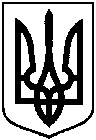 Про звернення Сумської міської ради на підтримку прохання Президента України Володимира Зеленського про закриття неба над Україною. 